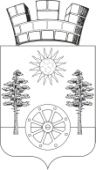 РОССИЙСКАЯ ФЕДЕРАЦИЯРОСТОВСКАЯ ОБЛАСТЬМУНИЦИПАЛЬНОЕ ОБРАЗОВАНИЕ«ГОРНЕНСКОЕ ГОРОДСКОЕ ПОСЕЛЕНИЕ»АДМИНИСТРАЦИЯ ГОРНЕНСКОГОГОРОДСКОГО ПОСЕЛЕНИЯПОСТАНОВЛЕНИЕот 11.05.2022 №  55р.п. Горный О внесении изменений в приложение к постановлению от 20.07.2018 № 98 «Об утверждении Положения «Об организации ритуальных услуг, порядке захоронения в местах погребений, расположенных в границах Горненского городского поселения и правила содержания мест захоронений»В целях приведения нормативного правового акта Администрации Горненского городского поселения в соответствии с Федеральным  законом от 12.01.1996 № 8-ФЗ «О погребении и похоронном деле», постановлением Главного государственного санитарного врача РФ от 28.01.2021 №3 «Об утверждении санитарных правил и норм СанПин 2.1.3684-21 «Санитарно-эпидемиологические требования к содержанию территорий городских и сельских поселений, к водным объектам, питьевой воде и питьевому водоснабжению атмосферному воздуху, почвам, жилым помещениям, эксплуатации производственных, общественных помещений, организации и проведению санитарно-противоэпидемических (профилактических) мероприятий», руководствуясь ст. 33 Устава муниципального образования «Горненское городское поселение», Администрация Горненского городского поселения,-ПОСТАНОВЛЯЕТ:Внести изменения в приложение к постановлению Администрации Горненского городского поселения от 20.07.2018 № 98 «Об утверждении Положения «Об организации ритуальных услуг, порядке захоронения в местах погребения, расположенных в границах Горненского городского поселения и правила содержания мест захоронения»: Подпункт 3 пункта 6.2.3 изложить в следующей редакции:«со стоянием грунтовых вод менее двух метров от поверхности земли при наиболее высоком их стоянии, а также затапливаемых, подверженных оползням и обвалам, заболоченных».Пункт 6.4.3 изложить в следующей редакции:«Для всех типов кладбищ площадь мест захоронения должна составлять не более 70% общей площади кладбища».Настоящее постановление вступает в законную силу с момента его официального обнародования.Контроль за исполнением настоящего распоряжения оставляю за собой.Глава Администрации горненского городскогопоселения	  П.Ю.Корчагин